Publicado en Monterrey, México el 29/01/2024 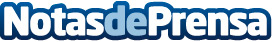 IFE EdTech Summit 2024: espacio privilegiado de encuentro para emprendedores y emprendedoras en tecnologías educativasEl IFE EdTech Summit 2024, celebrado en el marco del IFE Conference del Tecnológico de Monterrey, destacó como punto de encuentro en innovación educativa, congregando a innovadores, visionarios y catalizadores de cambio en materia educativaDatos de contacto:Pamela GranadosTecnológico de Monterrey81 1080 8256Nota de prensa publicada en: https://www.notasdeprensa.es/ife-edtech-summit-2024-espacio-privilegiado-de Categorias: Internacional Nacional Sociedad Universidades Innovación Tecnológica http://www.notasdeprensa.es